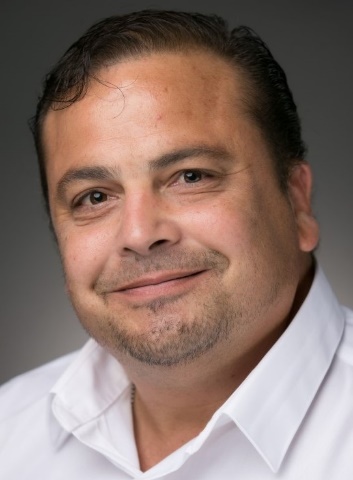 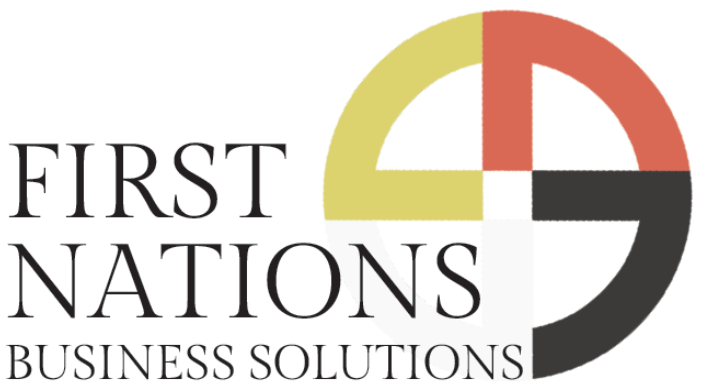 Contact: Randy Soulier
Owner, First Nations Business Solutions
715-892-1413
8577 Woodland Court
Woodruff, WI 54568
rsoulier@firstnationsbusinesssolutions.com
FirstNationsBusinessSolutions.comRevolutionizing Native American Healthcare: Introducing CMAT, the Cardio-Metabolic Assessment Test[Woodruff, WI] — In a groundbreaking stride toward enhanced patient care and early disease detection, First Nations Business Solutions proudly presents the Cardio-Metabolic Assessment Test (CMAT), a revolutionary medical device designed to empower Native American healthcare professionals with unparalleled insights into Cardio-Metabolic risk, autonomic nervous system health, and potential functional degradation stemming from chronic health conditions.What is CMAT?CMAT, short for Cardio-Metabolic Assessment Test, is a state-of-the-art platform meticulously crafted to provide physicians with crucial information regarding a patient's health. By seamlessly blending brilliantly designed hardware with powerful, user-friendly software, CMAT enables medical professionals to:Track Disease Progression: Monitor the progression or regression of diseases and complications, facilitating timely interventions for Native American patients.Accurate Differentiation: Clearly distinguish between vascular and neurological conditions, ensuring precise diagnoses and targeted treatment plans.Early Detection: Identify early signs of Insulin Resistance, Diabetes, stroke, or heart attack, leading to proactive healthcare management several years before presenting.Evaluate Therapeutic Responses: Assess patients' progress and response to prescribed therapeutics, enabling personalized healthcare strategies for better outcomes.Strong Clinical Results: CMAT has demonstrated remarkable efficacy, making it an ideal solution for 60-70% of today’s clinical patients, particularly those in Native American communities.Practical and Financial Advantages:CMAT offers both practical and financial advantages, making it a game-changer for Native American healthcare facilities:Easy Administration: The exam is non-invasive, lasting just seven minutes, and can be administered by any staff member, simplifying the testing process significantly.Insurance Coverage: CMAT is covered by Medicare and commercial insurance, ensuring accessibility for a wide range of patients.Financial Benefits: Healthcare facilities can benefit financially, with approximately $400 per patient per test, and retests are supported by insurance, providing continuous revenue streams."We are thrilled to introduce CMAT to the Native American healthcare community. This innovative medical device not only improves patient care but also supports healthcare providers financially, making high-quality healthcare accessible to more people," said Randy Soulier, owner, at First Nations.For more information about CMAT and its transformative impact on Native American healthcare, please contact Randy Soulier at rsoulier@firstnationsbusinesssolutions.com. Visit our website at www.firstnationsbusinesssolutions.com for additional details.###